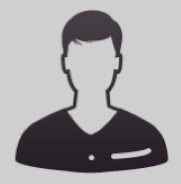 http://naiaraglezfdez.MiCVweb.comObjetivo Profesional[ Escribir Objetivo profesional ]Experienciaemprega multiservicios 5/2016-2/2017-- Selecciona -- ((Seleccionar))  Operaria de limpieza en casas,colegios,museos, hoteles, residencias .ectkiosco 6/2011-9/2011-- Selecciona -- ((Seleccionar)) vigo EspañaDependientavigo EspañaFormacióncurso de limpieza 3/2016Otro no especificado. Genérica no específica acceder. vigograduado escolar 6/2002Graduado Escolar / ESO / Primaria . Genérica no específica san jose de la guia. vigoHABILIDADES/CAPACIDADESFormación ComplementariaIdiomasInformáticaInformación adicional